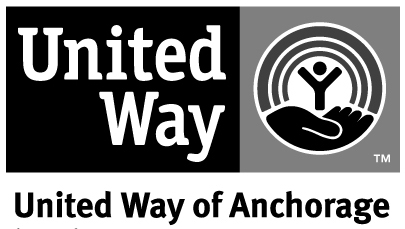 Position DescriptionTitle: Senior Director, Communications Reports to:  President and CEOPrimary Job Objective:  Proactively, strategically, and creatively advance UWA’s visibility, reputation, and relevance with multiple constituencies. Broaden United Way’s reach, deepen engagement, and inspire the public and donor community to give, advocate, and volunteer. Develop, integrate, and implement a broad range portfolio of communications, public relations, media, and community engagement tools and practices. Responsibilities:Communications Strategy, Vision, and LeadershipDevelop and implement an integrated strategic communication plan(s) to enhance, promote, and protect UWA’s brand; advance UWA’s position with relevant constituents; and drive broader awareness, visibility, and support for UWA’s role in the community. Create communications/marketing/public relations strategies that will allow UWA leadership and staff to cultivate and enhance meaningful relationships with targeted external audiences, including the media and key influencers.Identify communication challenges and emerging issues faced by the organization. Work with leadership team and staff to recognize internal and external communications opportunities and solutions, and define and execute appropriate strategies to support them and measure progress. Create a culture of communications excellence and work closely with colleagues across the organization to enhance communication skills and practices. Communications OperationsDevelop, integrate, and implement a broad range of public relations, media, and social media activities related to and leveraging UWA’s community goals and the efforts underway to meet those goals. Develop strong, clear effective communication pieces that support UWA’s work to be adapted and used through multiple communications means such as collateral, e-communications, op-eds, website content, and social media.  Exercise judgment and seize opportunities to prioritize media opportunities, and prepare talking points, speeches, presentations and other supporting material as needed.Actively engage, cultivate and manage press relationships to ensure coverage on UWA work, special events, public announcements, and other efforts. Oversee development of all UWA print communications including the annual report, marketing collateral materials and electronic communications including UWA’s website and social media; manage relationships with associated vendors.Research and produce stories, including photos, highlighting UWA’s impact at the individual and community level.  Cultivate opportunities and develop talking points and scripts for a variety of public presentations including PSAs. Develop and implement brand-level advertising campaigns and overall web and social media strategy. Oversee content development for web and social media channels. Provide editorial advice and direction for written materials for all UWA departments, projects or initiatives.Oversee the day-to-day activities of the communications function including budgeting, planning and staff development.Media RelationsPursue a strategic approach to promoting issues and keeping UWA in front of the public in a positive way by developing and implementing traditional and social media outreach for UWA results, activities, announcements, events, and engagement opportunities.Grow and strengthen relationships with traditional and new media journalists by increasing perception of UWA as a valuable, reliable, quick-to-respond, and insightful source. Measure effectiveness of media relations efforts through placement numbers and content analysis. Together with the President, serve as media spokesperson for UWA. Serve on core team for communications during any emergency or crisis. Maintain media clipping file archive. Team Development/ManagementRecruit and manage communications resources (staff and vendors) to support the development and execution of the communications strategy.Promote a culture of high performance and continuous improvement that values learning and a commitment to quality among staff and vendors through clear objectives and accountabilities, priorities, annual performance appraisals, and salary adjustments.Foster a culture of quality communications among all UWA staff. Position Qualifications and Requirements:EducationBachelor’s degree in journalism, communications, or related field; or equivalent experience required.  ExperienceMinimum 8 years proven experience in communications, public and media relations, and copywriting. 4 years supervisory experience preferred.SkillsDemonstrated track record of positioning an organization to achieve measurable outcomes in a competitive communications environment. Demonstrated skill in proactively building relationships with reporters and editors, and in successfully positioning subject matter with the media to achieve high-impact placements.Must have excellent promotional skills, excellent communications skills, and extensive writing and editing experience and skills with a variety of print and on-line communications media. Ability to produce high quality, persuasive written materials suitable for general public understanding, requiring minimal revision. Strong knowledge and demonstrated use of social media and social media marketing, digital advertising, advertising planning, and media buys to engage and deepen relationships with the media and public.  Creative and thoughtful on how new media technologies can be used. Innovative, with a track record for turning strategic thinking into action and consistent outputs.  Proven ability to effectively manage projects including meeting tight deadlines. Entrepreneurial spirit. Experience in building, mentoring and coaching colleagues in communications.Excellent judgment and creative problem solving skills, including negotiation and conflict resolution skills.Superior management skills; ability to influence and engage direct and indirect reports and peers.Stature, gravitas, and confidence to gain the credibility and respect of media, colleagues, and Board of Directors.Self reliant, good problem solver, results oriented.Ability to make decisions in a changing environment and anticipate future needs.Energetic, flexible, collaborative, and proactive; a team leader who can positively and productively impact and operate at both the strategic and tactical levels.Passion for UWA’s mission. Extensive knowledge of Microsoft Office software (Word, Excel, PowerPoint) essential. Experience in the operation of digital cameras. A strong foundation in desktop publishing skills and design basics very desirable. When required for job performance, the ability to drive a personal vehicle to various public and private locations. This job requires a valid driver’s license and access to personal transportation.How to Apply:Please send resume and cover letter to Nina Makarova at nmakarova@ak.org. Position open until filled. 